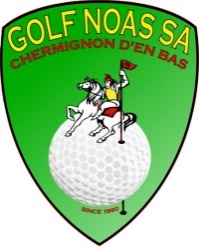 C’est un tournoi en duel, 1 contre 1, où chaque trou est perdu, gagné ou partagé lorsqu’il y a égalité, en tenant compte du résultat NET. Le Match Play se joue en tenant compte du handicap. L'équilibre du match est garanti par des points rendus d'avance par le joueur ayant le meilleur index au joueur au niveau de jeu le plus faible. En fait, le décompte des coups s'effectue en retranchant les points rendus par un joueur à l'autre. C'est le score net le plus bas qui gagne le trou et prend l'honneur sur le départ suivant. Le calcul des coups rendus se détermine en prenant les 3/4 de la différence (arrondie à partir de 0,5) entre les deux handicaps des joueurs et les coups sont rendus selon la difficulté des trous marquée sur la carte de score. Exemple : si le joueur A ayant le handicap le plus élevé bénéficie de 3 coups sur le joueur B qui a un handicap plus bas, le joueur A bénéficiera sur le Golf de Noas, sur les trous Nos 7, 16 et 8 d'un coup en moins. Ainsi, si le joueur A réalise un score de 5 au trou No 7, il marquera le score de 4.
Le joueur qui gagne le premier trou est « one-up ». S’il gagne le second, il sera le « two-up ». Si par la suite, il perd, il redevient « one-up ». En cas d’égalité, les scores restent inchangés.Le joueur gagne le duel lorsque son score dépasse le nombre de trous restant à jouer. 
Par exemple, s’il gagne de 3 points et qu’il reste 2 trous à jouer, il gagne de 3 et 2.Si l’égalité est déclarée au bout des 18 trous, on joue la « mort subite ». Le prochain qui gagne un trou, remporte la victoire.Finance d'inscription : Frs 20.- à payer lors de la première rencontre du Match Play. Pour les joueurs n'ayant pas l'abonnement au Golf de Noas, à payer également le green-fee de Frs 35.-Selon le tableau préparé par le capitaine lors du tirage au sort qui sera effectué le 19.05.2021, les joueurs devront se contacter par téléphone assez rapidement afin de fixer la date de leur rencontre selon les délais fixés. A la suite de leur rencontre, le résultat sera inscrit sur le tableau situé sous la tente de la zone d'accueil. Un joueur qui ne répond pas à la demande de l'autre joueur ou qui ne se présente pas à la date fixée pour la partie, perdra son match par forfait.Toutes les informations utiles sont présentées sur le site internet du Golf de Noas à l'adresse suivante : www.golfnoas.ch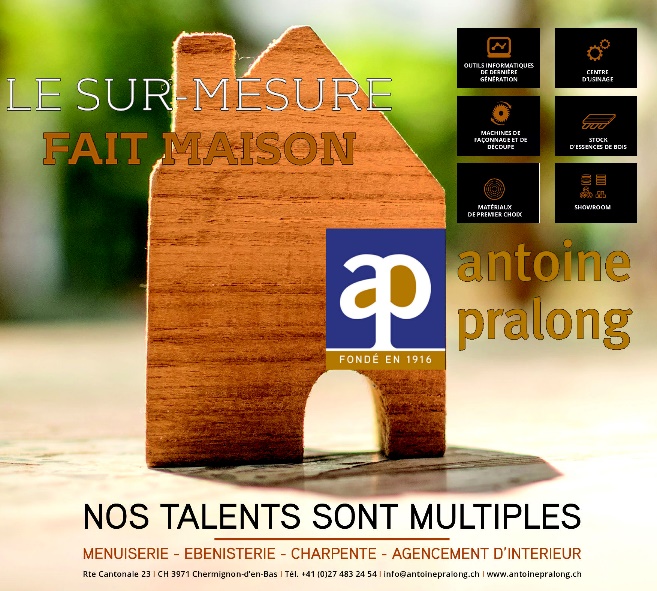 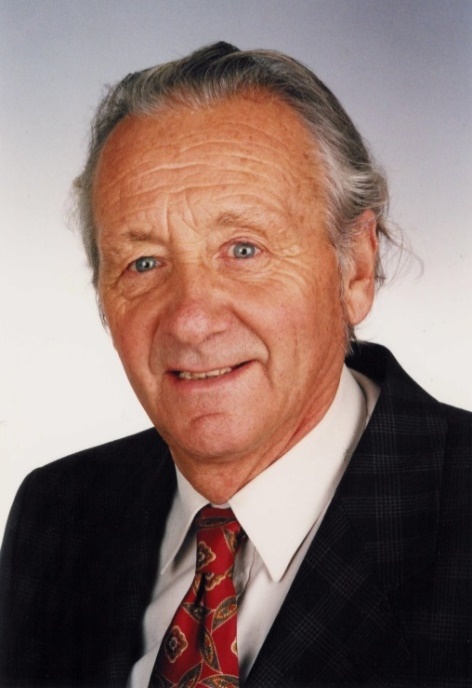 